§3175-D.  Nursing facility depreciation(CONTAINS TEXT WITH VARYING EFFECTIVE DATES)1.  Depreciation.  For sales of nursing facilities, as defined in section 1812‑A, that occur on or after October 1, 2009, the department shall either:A.  At the time of the sale, recapture depreciation paid by the department under the MaineCare program, from the proceeds of the sale; or  [PL 2009, c. 97, §1 (NEW).]B.  At the election of the buyer and seller, waive the recapture of depreciation at the time of the sale and allow the asset to transfer at the historical cost of the seller less depreciation allowed under the MaineCare program to the buyer for reimbursement purposes.  [PL 2009, c. 97, §1 (NEW).][PL 2009, c. 97, §1 (NEW).]2.  (TEXT EFFECTIVE ON CONTINGENCY:  See PL 2013, c. 582, §5) Methodology.  Beginning with the sale of a nursing facility that occurs on or after July 1, 2014, or such other date as approved by the United States Department of Health and Human Services, Centers for Medicare and Medicaid Services, the department shall calculate depreciation recapture using a methodology that provides percentage credits for buildings, fixed equipment and moveable equipment based on the number of years of operation by the owner of the nursing facility that is consistent with the following:A.  For the purposes of determining depreciation recapture for buildings and fixed equipment, the methodology must determine the number of years of operation by reference to the date on which the owner began operating with the original license;  [PL 2013, c. 582, §1 (NEW); PL 2013, c. 582, §5 (AFF).]B.  For the purposes of determining depreciation recapture for moveable equipment, the methodology must enable percentage credits to reach 100% after the first 6 years of the assigned useful life; and  [PL 2013, c. 582, §1 (NEW); PL 2013, c. 582, §5 (AFF).]C.  The methodology must treat as equivalent to the owner of the nursing facility any person or entity that owns or controls the entity that owns the nursing facility and any entity that is owned or controlled by the owner of the nursing facility.  [PL 2013, c. 582, §1 (NEW); PL 2013, c. 582, §5 (AFF).][PL 2013, c. 582, §1 (NEW); PL 2013, c. 582, §5 (AFF).]SECTION HISTORYPL 2009, c. 97, §1 (NEW). PL 2013, c. 582, §1 (AMD). PL 2013, c. 582, §5 (AFF). The State of Maine claims a copyright in its codified statutes. If you intend to republish this material, we require that you include the following disclaimer in your publication:All copyrights and other rights to statutory text are reserved by the State of Maine. The text included in this publication reflects changes made through the First Regular and First Special Session of the 131st Maine Legislature and is current through November 1. 2023
                    . The text is subject to change without notice. It is a version that has not been officially certified by the Secretary of State. Refer to the Maine Revised Statutes Annotated and supplements for certified text.
                The Office of the Revisor of Statutes also requests that you send us one copy of any statutory publication you may produce. Our goal is not to restrict publishing activity, but to keep track of who is publishing what, to identify any needless duplication and to preserve the State's copyright rights.PLEASE NOTE: The Revisor's Office cannot perform research for or provide legal advice or interpretation of Maine law to the public. If you need legal assistance, please contact a qualified attorney.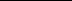 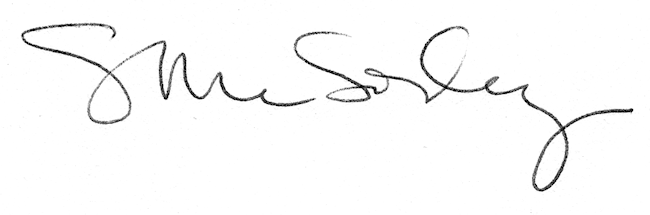 